Publicado en  el 28/06/2016 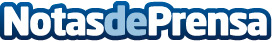 AEMET y APROCTA firman un convenio de seguridad aéreaEl convenio establece un marco de colaboración para facilitar el fomento y la coordinación de actividades de interés común relacionadas con la seguridadDatos de contacto:Nota de prensa publicada en: https://www.notasdeprensa.es/aemet-y-aprocta-firman-un-convenio-de_1 Categorias: Nacional Industria Alimentaria http://www.notasdeprensa.es